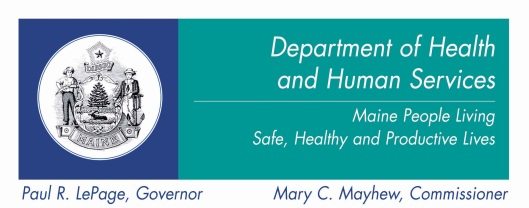 SIM Steering Committee MeetingMonday, July 29, 20131:00 p.m. – 3:00 p.m.AugustaRoom 228, State House (Capitol Bldg.)SIM Steering Committee MeetingMonday, July 29, 20131:00 p.m. – 3:00 p.m.AugustaRoom 228, State House (Capitol Bldg.)SIM Steering Committee MeetingMonday, July 29, 20131:00 p.m. – 3:00 p.m.AugustaRoom 228, State House (Capitol Bldg.)----- Agenda Topics ---------- Agenda Topics ---------- Agenda Topics ---------- Agenda Topics -----AgendaAgendaLeadDr. FlaniganRandy ChenardDr. FlaniganDr. FlaniganLeadDr. FlaniganRandy ChenardDr. FlaniganDr. FlaniganAccept 7/24/13 Steering Committee MinutesUpdated Review of Operational Plan ProgressReview Updates to the Driver Diagrams based on Steering Committee Feedback on 7/24/13High Level Review of Operational Content Narrative and Address Steering Committee InquiresPublic CommentAccept 7/24/13 Steering Committee MinutesUpdated Review of Operational Plan ProgressReview Updates to the Driver Diagrams based on Steering Committee Feedback on 7/24/13High Level Review of Operational Content Narrative and Address Steering Committee InquiresPublic CommentLeadDr. FlaniganRandy ChenardDr. FlaniganDr. FlaniganLeadDr. FlaniganRandy ChenardDr. FlaniganDr. FlaniganAccept 7/24/13 Steering Committee MinutesUpdated Review of Operational Plan ProgressReview Updates to the Driver Diagrams based on Steering Committee Feedback on 7/24/13High Level Review of Operational Content Narrative and Address Steering Committee InquiresPublic CommentAccept 7/24/13 Steering Committee MinutesUpdated Review of Operational Plan ProgressReview Updates to the Driver Diagrams based on Steering Committee Feedback on 7/24/13High Level Review of Operational Content Narrative and Address Steering Committee InquiresPublic Comment